19. Januar 2021Verschiebung der MitgliederversammlungSehr geehrte Mitglieder,der Vorstand des Vereins der Freunde und Förderer der Marienschule e.V. hat sich nach eingehender Beratung entschieden, die für den 1.3.2021 geplante Mitgliederversammlung auf den Juni 2021 zu verschieben. Uns ist ein direkter persönlicher Kontakt zu unseren Mitgliedern und Gästen wichtig; dies ist unter den derzeitigen Umständen nicht möglich. Die Durchführung der Mitgliederversammlung als virtuelle Veranstaltung, die wir zunächst ins Auge gefasst hatten, haben wir sorgfältig geprüft. Aufgrund der in diesem Jahr anstehenden Vorstandswahlen sind jedoch sehr hohe formelle Anforderungen zu erfüllen, die einer virtuellen Durchführung entgegenstehen oder hohe Kosten verursachen würden. Diese würden wir gerne vermeiden und das Geld lieber für die Schule und unsere Schülerinnen einsetzen wollen. Sobald absehbar ist, dass die Mitgliederversammlung stattfinden kann, teilen wir Ihnen den Termin und die Tagesordnung mit und freuen uns auf eine rege Teilnahme.Wir hoffen, diese Entscheidung auch in Ihrem Sinne getroffen zu haben. Wir danken Ihnen für Ihr Verständnis und hoffen weiter auf Ihre Unterstützung. Bleiben Sie gesund!Mit freundlichen Grüßen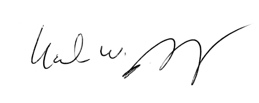 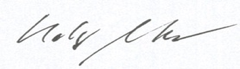 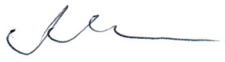 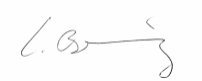 Prof. Dr. Karl-W. Giersberg           - Vorsitzender -  Holger Vonholdt                              Alfred Mann                                       Lothar Berninger- stellv. Vorsitzender -                                   - Schatzmeister-                                                      - Schriftführer -